基隆市成功國小111學年度教師晨會報告事項日期:111年9月13日教務主任:1.公開觀課事項，請各位老師前往學校網站-文件檔案171號，搜尋觀課，即可找到相關文件。1.1本學期有參加科技輔助自主學習的班級導師，請配合科技輔助自主學習計畫安排觀課、議課事宜。2.重申週二本土語課程，由本土語老師進入各班教室授課。若老師需要使用電腦處理級務，還請移駕到教務處辦公室。3.教育優先區社團（粉彩畫、籃球、直笛）本週開課。預計執行到12月。1月是否繼續開課，視狀況另行通知。4.科技輔助自主學習的班級請注意，因為平板尚未整備完畢，等整備完畢，就會發放到各班。教學組1.一年級課後班星期五開課。2.學習能力檢測（學力測驗）訂於9/15週四辦理，受測年級為四年級、六年級。相關監考事務，比照月考模式辦理，請四六年級導師留意。2.1四年級測驗國語、數學兩科，測驗時間第一、二節；六年級檢測國語、數學、英文三科，測驗時間第一~三節。2.2請學生自備2B鉛筆，以利答案卡畫記。註冊組特教組資訊組1.目前公用wifi使用說明：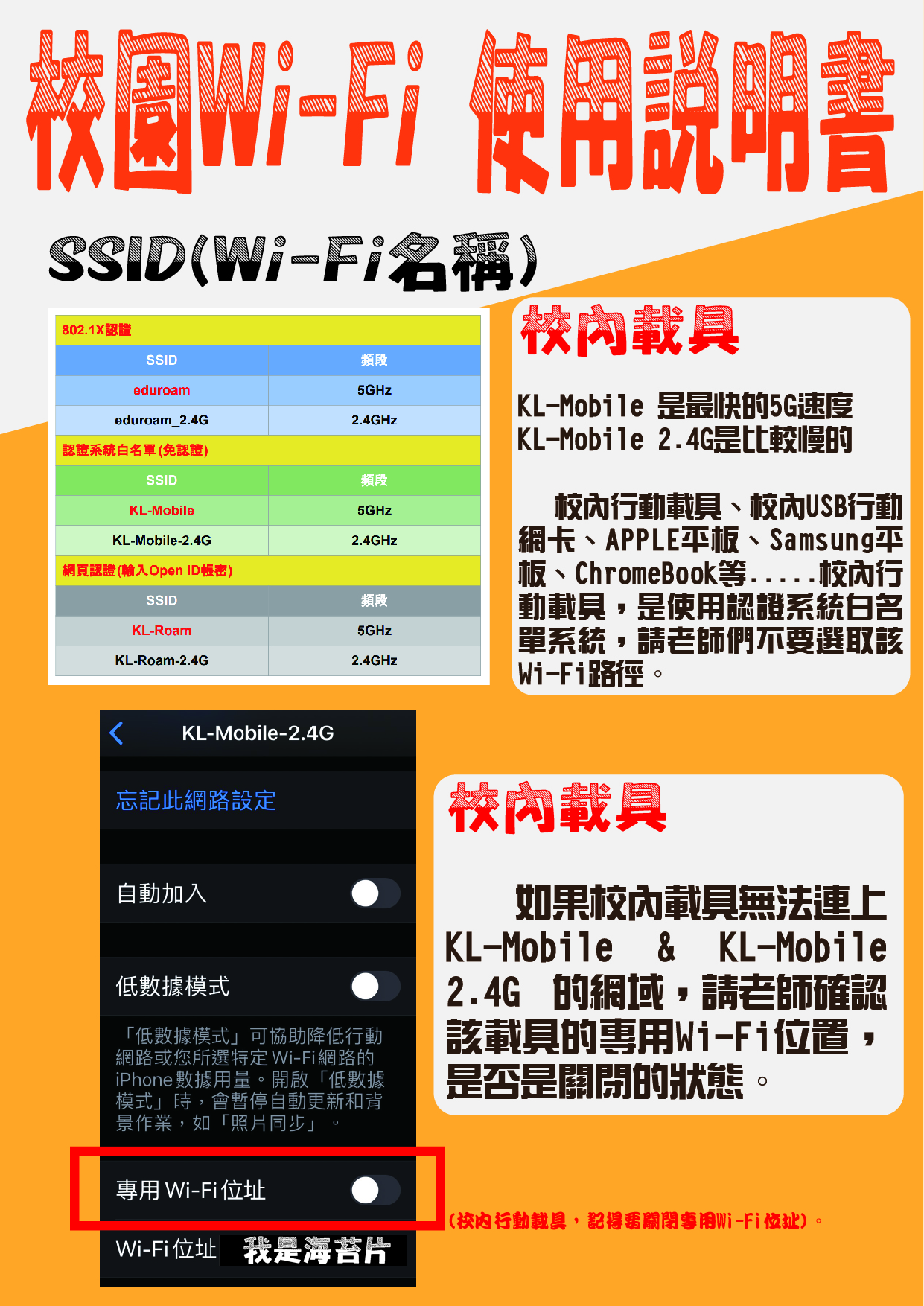 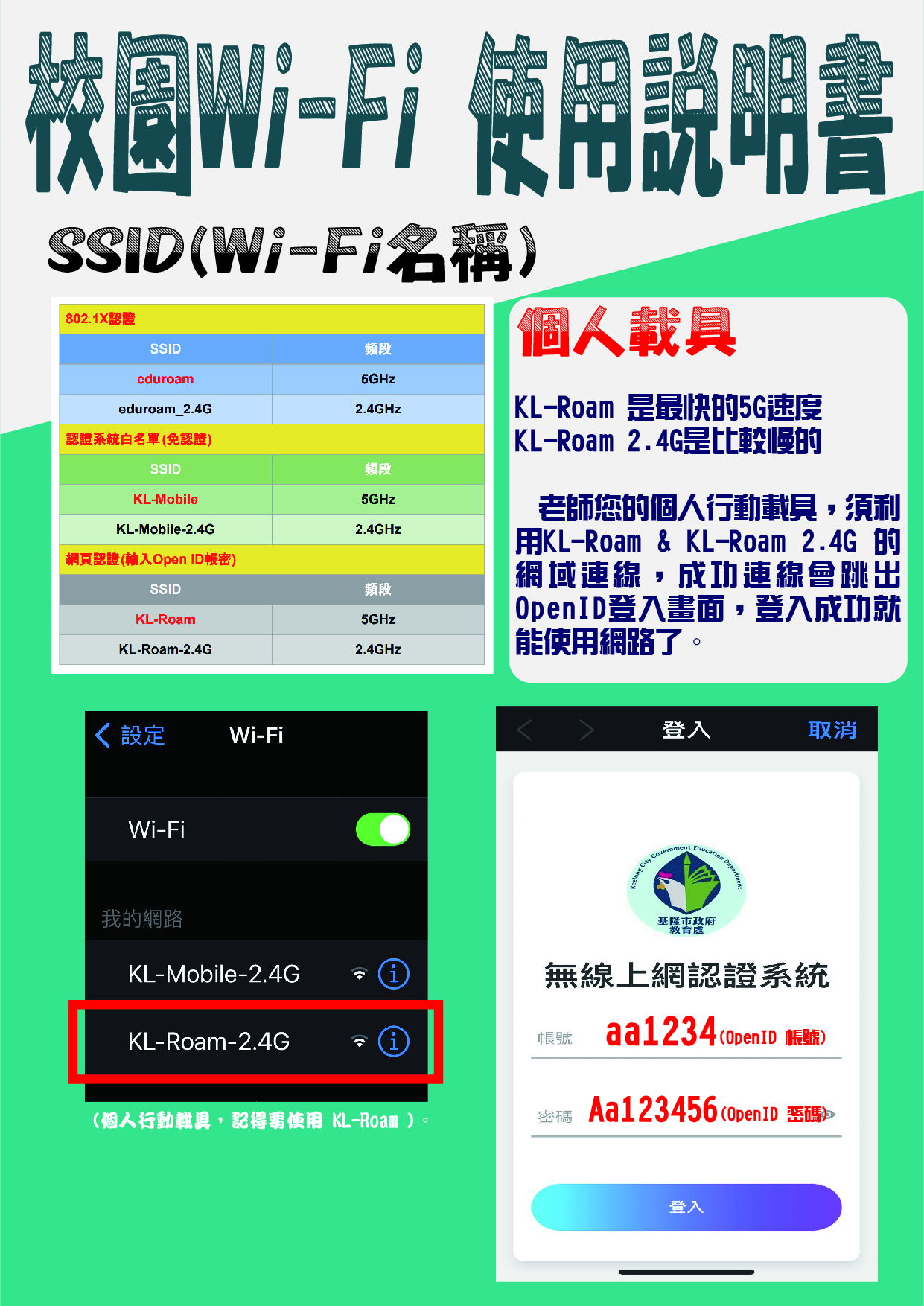 